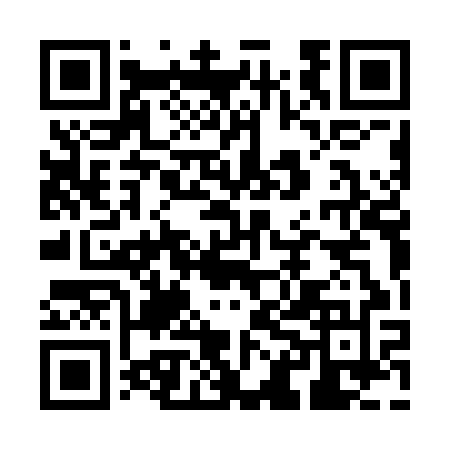 Ramadan times for Stoob, AustriaMon 11 Mar 2024 - Wed 10 Apr 2024High Latitude Method: Angle Based RulePrayer Calculation Method: Muslim World LeagueAsar Calculation Method: ShafiPrayer times provided by https://www.salahtimes.comDateDayFajrSuhurSunriseDhuhrAsrIftarMaghribIsha11Mon4:324:326:1412:043:155:545:547:3112Tue4:304:306:1312:043:165:565:567:3213Wed4:284:286:1112:033:175:575:577:3414Thu4:264:266:0912:033:185:595:597:3515Fri4:234:236:0612:033:196:006:007:3716Sat4:214:216:0412:033:206:026:027:3917Sun4:194:196:0212:023:216:036:037:4018Mon4:174:176:0012:023:216:046:047:4219Tue4:154:155:5812:023:226:066:067:4320Wed4:124:125:5612:013:236:076:077:4521Thu4:104:105:5412:013:246:096:097:4722Fri4:084:085:5212:013:256:106:107:4823Sat4:064:065:5012:013:256:126:127:5024Sun4:034:035:4812:003:266:136:137:5225Mon4:014:015:4612:003:276:146:147:5326Tue3:593:595:4412:003:286:166:167:5527Wed3:563:565:4211:593:296:176:177:5728Thu3:543:545:4011:593:296:196:197:5829Fri3:523:525:3811:593:306:206:208:0030Sat3:493:495:3611:583:316:216:218:0231Sun4:474:476:3412:584:317:237:239:041Mon4:454:456:3212:584:327:247:249:052Tue4:424:426:3012:584:337:267:269:073Wed4:404:406:2812:574:347:277:279:094Thu4:374:376:2612:574:347:297:299:115Fri4:354:356:2412:574:357:307:309:136Sat4:334:336:2212:564:367:317:319:147Sun4:304:306:2012:564:367:337:339:168Mon4:284:286:1812:564:377:347:349:189Tue4:254:256:1612:564:387:367:369:2010Wed4:234:236:1412:554:387:377:379:22